Topology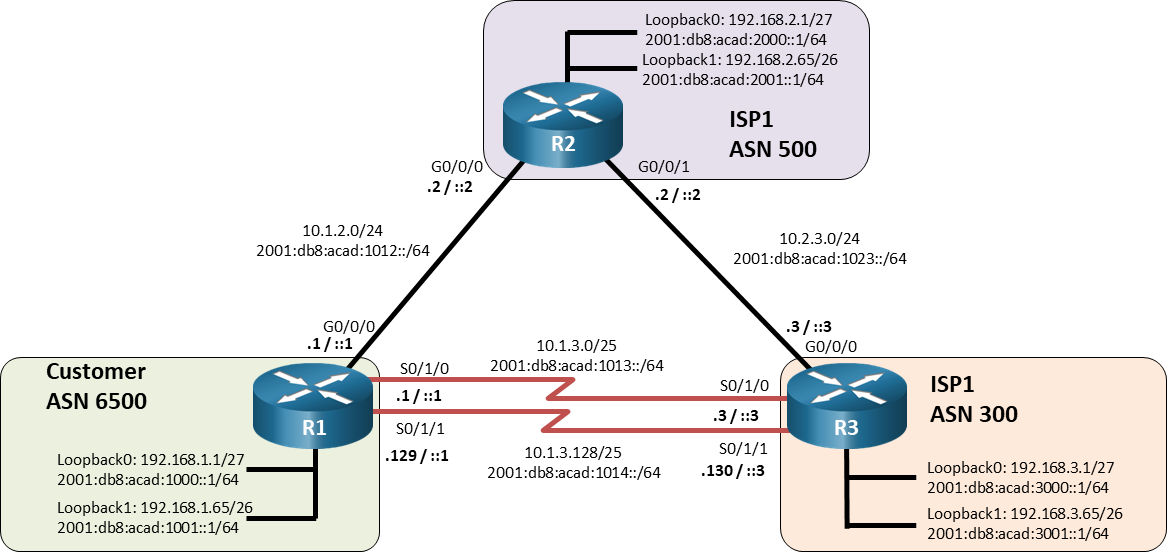 Addressing TableObjectivesPart 1: Build the Network and Configure Basic Device Settings and Interface AddressingPart 2: Configure and Verify Multi-Protocol BGP on all RoutersPart 3: Configure and Verify BGP Path Manipulation Settings on all RoutersBackground / ScenarioThe default settings in BGP allow for a great deal of undesired route information to pass between autonomous systems. In this lab you will configure Multi-Protocol BGP and implement various path manipulation options for both IPv4 and IPv6.Note: This lab is an exercise in developing, deploying, and verifying various path manipulation tools for BGP, and does not reflect networking best practices.Note: The routers used with CCNP hands-on labs are Cisco 4221 with Cisco IOS XE Release 16.9.4 (universalk9 image). Other routers and Cisco IOS versions can be used. Depending on the model and Cisco IOS version, the commands available and the output produced might vary from what is shown in the labs. Note: Ensure that the routers have been erased and have no startup configurations. If you are unsure contact your instructor.Required Resources3 Routers (Cisco 4221 with Cisco IOS XE Release 16.9.4 universal image or comparable)1 PC (Choice of operating system with a terminal emulation program installed)Console cables to configure the Cisco IOS devices via the console portsEthernet and serial cables as shown in the topologyInstructionsBuild the Network and Configure Basic Device Settings and Interface AddressingIn Part 1, you will set up the network topology and configure basic settings and interface addressing on routers.Cable the network as shown in the topology.Attach the devices as shown in the topology diagram, and cable as necessary.Configure basic settings for each router.Console into each router, enter global configuration mode, and apply the basic settings and interface addressing. A command list for each router is listed below to perform initial configuration.Open configuration windowRouter R1no ip domain lookuphostname R1line con 0 exec-timeout 0 0 logging synchronousbanner motd # This is R1, BGP Path Manipulation Lab #ipv6 unicast-routinginterface g0/0/0  ip address 10.1.2.1 255.255.255.0 ipv6 address fe80::1:1 link-local ipv6 address 2001:db8:acad:1012::1/64 no shutdowninterface s0/1/0 ip address 10.1.3.1 255.255.255.128 ipv6 address fe80::1:2 link-local ipv6 address 2001:db8:acad:1013::1/64 no shutdowninterface s0/1/1 ip address 10.1.3.129 255.255.255.128 ipv6 address fe80::1:3 link-local ipv6 address 2001:db8:acad:1014::1/64 no shutdowninterface loopback 0 ip address 192.168.1.1 255.255.255.224 ipv6 address fe80::1:4 link-local ipv6 address 2001:db8:acad:1000::1/64 no shutdowninterface loopback 1 ip address 192.168.1.65 255.255.255.192 ipv6 address fe80::1:5 link-local ipv6 address 2001:db8:acad:1001::1/64 no shutdownRouter R2no ip domain lookuphostname R2line con 0 exec-timeout 0 0 logging synchronousbanner motd # This is R2, BGP Path Manipulation Lab #ipv6 unicast-routinginterface g0/0/0 ip address 10.1.2.2 255.255.255.0 ipv6 address fe80::2:1 link-local ipv6 address 2001:db8:acad:1012::2/64 no shutdowninterface g0/0/1 ip address 10.2.3.2 255.255.255.0 ipv6 address fe80::2:2 link-local ipv6 address 2001:db8:acad:1023::2/64 no shutdowninterface loopback 0 ip address 192.168.2.1 255.255.255.224 ipv6 address fe80::2:3 link-local ipv6 address 2001:db8:acad:2000::1/64 no shutdowninterface loopback 1 ip address 192.168.2.65 255.255.255.192 ipv6 address fe80::2:4 link-local ipv6 address 2001:db8:acad:2001::1/64 no shutdownRouter R3no ip domain lookuphostname R3line con 0 exec-timeout 0 0 logging synchronousbanner motd # This is R3, BGP Path Manipulation Lab #ipv6 unicast-routinginterface g0/0/0 ip address 10.2.3.3 255.255.255.0 ipv6 address fe80::3:1 link-local ipv6 address 2001:db8:acad:1023::3/64 no shutdowninterface s0/1/0 ip address 10.1.3.3 255.255.255.128 ipv6 address fe80::3:2 link-local ipv6 address 2001:db8:acad:1013::3/64 no shutdowninterface s0/1/1 ip address 10.1.3.130 255.255.255.128 ipv6 address fe80::3:3 link-local ipv6 address 2001:db8:acad:1014::3/64 no shutdowninterface loopback 0 ip address 192.168.3.1 255.255.255.224 ipv6 address fe80::3:4 link-local ipv6 address 2001:db8:acad:3000::1/64 no shutdowninterface loopback 1 ip address 192.168.3.65 255.255.255.192 ipv6 address fe80::3:5 link-local ipv6 address 2001:db8:acad:3001::1/64 no shutdownSet the clock on each router to UTC time.Save the running configuration to startup-config.Close configuration windowConfigure and Verify Multi-Protocol BGP on all RoutersIn Part 2, you will configure and verify Multi-Protocol BGP on all routers to achieve full connectivity between the routers. The text below provides you with the complete configuration for R1. You will use this to inform your configuration of R2 and R3. The configuration being used here is not meant to represent best practice, but to assess your ability to complete the required configurations.On R1, create the core BGP configuration.Enter BGP configuration mode from global configuration mode, specifying AS 6500.Open configuration windowR1(config)# router bgp 6500Configure the BGP router-id for R1.R1(config-router)# bgp router-id 1.1.1.1Disable the default IPv4 unicast address family behavior.R1(config-router)# no bgp default ipv4-unicastBased on the topology diagram, configure all the designated neighbors for R1.R1(config-router)# neighbor 10.1.2.2 remote-as 500R1(config-router)# neighbor 10.1.3.3 remote-as 300R1(config-router)# neighbor 10.1.3.130 remote-as 300R1(config-router)# neighbor 2001:db8:acad:1012::2 remote-as 500R1(config-router)# neighbor 2001:db8:acad:1013::3 remote-as 300R1(config-router)# neighbor 2001:db8:acad:1014::3 remote-as 300On R1, configure the IPv4 unicast address family.Enter the IPv4 unicast address family configuration mode.R1(config-router)# address-family ipv4 unicastConfigure network statements for the IPv4 networks attached to interfaces loopback0 and loopback1. Remember that BGP does not work the same way that an IGP does, and that the network statement has no impact on neighbor adjacency; it is used solely for advertising purposes.R1(config-router-af)# network 192.168.1.0 mask 255.255.255.224R1(config-router-af)# network 192.168.1.64 mask 255.255.255.192Deactivate the IPv6 neighbors and activate the IPv4 neighbors.R1(config-router-af)# no neighbor 2001:db8:acad:1012::2 activateR1(config-router-af)# no neighbor 2001:db8:acad:1013::3 activateR1(config-router-af)# no neighbor 2001:db8:acad:1014::3 activateR1(config-router-af)# neighbor 10.1.2.2 activateR1(config-router-af)# neighbor 10.1.3.3 activateR1(config-router-af)# neighbor 10.1.3.130 activateOn R1, configure the IPv6 unicast address family.Enter the IPv6 unicast address family configuration mode.R1(config-router)# address-family ipv6 unicastConfigure network statements for the IPv6 networks that are attached to interfaces loopback0 and loopback1. Remember that BGP does not work the same way that an IGP does; therefore, the network statement has no impact on neighbor adjacency; it is used solely for advertising purposes.R1(config-router-af)# network 2001:db8:acad:1000::/64R1(config-router-af)# network 2001:db8:acad:1001::/64Activate the IPv6 neighbors that are configured for BGP.R1(config-router-af)# neighbor 2001:db8:acad:1012::2 activateR1(config-router-af)# neighbor 2001:db8:acad:1013::3 activateR1(config-router-af)# neighbor 2001:db8:acad:1014::3 activateConfigure MP-BGP on R2 and R3 as you did in the previous step.Verify that MP-BGP is operational.Use the show bgp ipv4 unicast summary and show bgp ipv6 unicast summary commands to verify that BGP has established three IPv4 and three IPv6 adjacencies and received four prefixes from each neighbor.R1# show bgp ipv4 unicast summaryBGP router identifier 1.1.1.1, local AS number 6500BGP table version is 9, main routing table version 96 network entries using 1488 bytes of memory14 path entries using 1904 bytes of memory5/3 BGP path/bestpath attribute entries using 1400 bytes of memory4 BGP AS-PATH entries using 128 bytes of memory0 BGP route-map cache entries using 0 bytes of memory0 BGP filter-list cache entries using 0 bytes of memoryBGP using 4920 total bytes of memoryBGP activity 12/0 prefixes, 28/0 paths, scan interval 60 secsNeighbor        V          AS MsgRcvd MsgSent   TblVer  InQ OutQ Up/Down  State/PfxRcd10.1.2.2        4         500       8       8        9    0    0 00:02:42  410.1.3.3        4         300       8       8        9    0    0 00:02:12  410.1.3.130      4         300       8       8        9    0    0 00:02:11  4R1# show bgp ipv6 unicast summaryBGP router identifier 1.1.1.1, local AS number 6500BGP table version is 9, main routing table version 96 network entries using 1632 bytes of memory14 path entries using 2128 bytes of memory5/3 BGP path/bestpath attribute entries using 1400 bytes of memory4 BGP AS-PATH entries using 128 bytes of memory0 BGP route-map cache entries using 0 bytes of memory0 BGP filter-list cache entries using 0 bytes of memoryBGP using 5288 total bytes of memoryBGP activity 12/0 prefixes, 28/0 paths, scan interval 60 secsNeighbor        V          AS MsgRcvd MsgSent   TblVer  InQ OutQ Up/Down  State/PfxRcd2001:DB8:ACAD:1012::2                4         500       8       8        9    0    0 00:02:50  42001:DB8:ACAD:1013::3                4         300       8       8        9    0    0 00:02:14  42001:DB8:ACAD:1014::3                4         300       8       8        9    0    0 00:02:13  4Use the show bgp ipv4 unicast and show bgp ipv6 unicast commands to view the specified BGP tables. Note that R1 has multiple paths to each destination network. Take note of the next hop address for the destination networks marked with the “>” symbol.R1# show bgp ipv4 unicast | begin Network     Network          Next Hop            Metric LocPrf Weight Path *>   192.168.1.0/27   0.0.0.0                  0         32768 i *>   192.168.1.64/26  0.0.0.0                  0         32768 i *    192.168.2.0/27   10.1.3.130                             0 300 500 i *>                    10.1.2.2                 0             0 500 i *                     10.1.3.3                               0 300 500 i *    192.168.2.64/26  10.1.3.130                             0 300 500 i *>                    10.1.2.2                 0             0 500 i *                     10.1.3.3                               0 300 500 i *    192.168.3.0/27   10.1.3.130               0             0 300 i *                     10.1.2.2                               0 500 300 i *>                    10.1.3.3                 0             0 300 i *    192.168.3.64/26  10.1.3.130               0             0 300 i *                     10.1.2.2                               0 500 300 i *>                    10.1.3.3                 0             0 300 iR1# show bgp ipv6 unicast | begin Network     Network          Next Hop            Metric LocPrf Weight Path *>   2001:DB8:ACAD:1000::/64                      ::                       0         32768 i *>   2001:DB8:ACAD:1001::/64                      ::                       0         32768 i *    2001:DB8:ACAD:2000::/64                      2001:DB8:ACAD:1013::3                                                              0 300 500 i *>                    2001:DB8:ACAD:1012::2                                                0             0 500 i *                     2001:DB8:ACAD:1014::3                                                              0 300 500 i *    2001:DB8:ACAD:2001::/64                      2001:DB8:ACAD:1013::3                                                              0 300 500 i *>                    2001:DB8:ACAD:1012::2                                                0             0 500 i *                     2001:DB8:ACAD:1014::3                                                              0 300 500 i *>   2001:DB8:ACAD:3000::/64                      2001:DB8:ACAD:1013::3                                                0             0 300 i *                     2001:DB8:ACAD:1012::2                                                              0 500 300 i *                     2001:DB8:ACAD:1014::3                                                0             0 300 i *>   2001:DB8:ACAD:3001::/64                      2001:DB8:ACAD:1013::3                                                0             0 300 i *                     2001:DB8:ACAD:1012::2                                                              0 500 300 i *                     2001:DB8:ACAD:1014::3                                                0             0 300 iUse the show ip route bgp and show ipv6 route bgp commands to view the routing tables. Note that there is only one route to each destination, and that the routes included in the routing table have the same next hop as those with the “>” symbol in the BGP tables.R1# show ip route bgp | begin GatewayGateway of last resort is not set      192.168.2.0/24 is variably subnetted, 2 subnets, 2 masksB        192.168.2.0/27 [20/0] via 10.1.2.2, 00:04:10B        192.168.2.64/26 [20/0] via 10.1.2.2, 00:04:10      192.168.3.0/24 is variably subnetted, 2 subnets, 2 masksB        192.168.3.0/27 [20/0] via 10.1.3.3, 00:04:09B        192.168.3.64/26 [20/0] via 10.1.3.3, 00:04:09R1# show ipv6 route bgpIPv6 Routing Table - default - 15 entriesCodes: C - Connected, L - Local, S - Static, U - Per-user Static route       B - BGP, R - RIP, H - NHRP, I1 - ISIS L1       I2 - ISIS L2, IA - ISIS interarea, IS - ISIS summary, D - EIGRP       EX - EIGRP external, ND - ND Default, NDp - ND Prefix, DCE - Destination       NDr - Redirect, RL - RPL, O - OSPF Intra, OI - OSPF Inter       OE1 - OSPF ext 1, OE2 - OSPF ext 2, ON1 - OSPF NSSA ext 1       ON2 - OSPF NSSA ext 2, a - ApplicationB   2001:DB8:ACAD:2000::/64 [20/0]     via FE80::2:1, GigabitEthernet0/0/0B   2001:DB8:ACAD:2001::/64 [20/0]     via FE80::2:1, GigabitEthernet0/0/0B   2001:DB8:ACAD:3000::/64 [20/0]     via FE80::3:2, Serial0/1/0B   2001:DB8:ACAD:3001::/64 [20/0]     via FE80::3:2, Serial0/1/0Close configuration windowConfigure and Verify BGP Path Manipulation Settings on all RoutersIn Part 3, you will configure path manipulation tools for BGP. The way these tools are being used here is not meant to represent best practice, but to assess your ability to complete the required configurations.Configure ACL-based route filtering.In this step, you will configure R3 so that it only sends ASN300 networks to R1; it will not tell R1 that it knows about the networks in ASN200.On R1, issue the command show bgp ipv4 unicast | i 300 to see what prefixes ASN300 is sharing via BGP. Take note of those prefixes that do not originate in ASN300.Open configuration windowR1# show bgp ipv4 unicast | i 300 *    192.168.2.0/27   10.1.3.3                               0 300 500 i *                     10.1.3.130                             0 300 500 i *    192.168.2.64/26  10.1.3.3                               0 300 500 i *                     10.1.3.130                             0 300 500 i *    192.168.3.0/27   10.1.2.2                               0 500 300 i *>                    10.1.3.3                 0             0 300 i *                     10.1.3.130               0             0 300 i *    192.168.3.64/26  10.1.2.2                               0 500 300 i *>                    10.1.3.3                 0             0 300 i *                     10.1.3.130               0             0 300 iOn R3, configure an access list designed to match the source address and mask of the networks belonging to ASN300:R3(config)# ip access-list extended ALLOWED_TO_R1R3(config-ext-nacl)# permit ip 192.168.3.0 0.0.0.0 255.255.255.224 0.0.0.0R3(config-ext-nacl)# permit ip 192.168.3.64 0.0.0.0 255.255.255.192 0.0.0.0R3(config-ext-nacl)# exitOn R3, apply the ALLOWED_TO_R1 ACL as a distribute list to the IPv4 neighbor adjacencies with R1.R3(config)# router bgp 300R3(config-router)# address-family ipv4 unicastR3(config-router-af)# neighbor 10.1.3.1 distribute-list ALLOWED_TO_R1 outR3(config-router-af)# neighbor 10.1.3.129 distribute-list ALLOWED_TO_R1 outR3(config-router-af)# endPerform a reset of the IPv4 adjacency with R1 for the outbound traffic without tearing down the session.R3# clear bgp ipv4 unicast 6500 outOn R1, issue the command show bgp ipv4 unicast | i 300 to see what prefixes routes ASN300 is now sharing via BGP. All of the prefixes should now originate in ASN300:R1# show bgp ipv4 unicast | i 300 *    192.168.3.0/27   10.1.2.2                               0 500 300 i *>                    10.1.3.3                 0             0 300 i *                     10.1.3.130               0             0 300 i *    192.168.3.64/26  10.1.2.2                               0 500 300 i *>                    10.1.3.3                 0             0 300 i *                     10.1.3.130               0             0 300 iClose configuration windowConfigure prefix-list-based route filtering.In this step, you will configure R1 so that it only accepts ASN500 networks from R2; it will not accept information about ASN300 networks from R2.On R1, issue the command show bgp ipv4 unicast | begin 192.168.3 to see what prefixes ASN500 is sharing via BGP. Take note of those prefixes that do not originate in ASN500.Open configuration windowR1# show bgp ipv4 unicast | begin 192.168.3 *    192.168.3.0/27   10.1.3.130               0             0 300 i *                     10.1.2.2                               0 500 300 i *>                    10.1.3.3                 0             0 300 i *    192.168.3.64/26  10.1.3.130               0             0 300 i *                     10.1.2.2                               0 500 300 i *>                    10.1.3.3                 0             0 300 iOn R1, configure a prefix list designed to match the source address and mask of networks belonging to ASN500.R1(config)# ip prefix-list ALLOWED_FROM_R2 seq 5 permit 192.168.2.0/24 le 27Apply the ALLOWED_FROM_R2 prefix list to the IPv4 neighbor adjacencies for R2.R1(config)# router bgp 6500R1(config-router)# address-family ipv4 unicastR1(config-router-af)# neighbor 10.1.2.2 prefix-list ALLOWED_FROM_R2 inR1(config-router-af)# endPerform a reset of the IPv4 adjacency with R2 for the inbound traffic without tearing down the session.R1# clear bgp ipv4 unicast 500 inOn R1, issue the command show bgp ipv4 unicast | i 500 to see what prefixes routes ASN500 is now sharing via BGP. All of the prefixes should now originate in ASN500.R1# show bgp ipv4 unicast | i 500 *>   192.168.2.0/27   10.1.2.2                 0             0 500 i *>   192.168.2.64/26  10.1.2.2                 0             0 500 iClose configuration windowConfigure an AS-PATH ACL to filter routes being advertised.In this step, you will configure R1 so that it only sends ASN100 networks to R2; it will not forward information about prefixes from any other ASN to ASN500.On R2, issue the command show bgp ipv4 unicast | begin Network to see what prefixes ASN6500 is sharing via BGP. Take note of those prefixes that do not originate in ASN6500. Advertising these routes could set ASN6500 up as a transit AS, and that is not a desirable scenario.Open configuration windowR2# show bgp ipv4 unicast | begin Network     Network          Next Hop            Metric LocPrf Weight Path *    192.168.1.0/27   10.2.3.3                               0 300 6500 i *>                    10.1.2.1                 0             0 6500 i *    192.168.1.64/26  10.2.3.3                               0 300 6500 i *>                    10.1.2.1                 0             0 6500 i *>   192.168.2.0/27   0.0.0.0                  0         32768 i *>   192.168.2.64/26  0.0.0.0                  0         32768 i *    192.168.3.0/27   10.1.2.1                               0 6500 300 i *>                    10.2.3.3                 0             0 300 i *    192.168.3.64/26  10.1.2.1                               0 6500 300 i *>                    10.2.3.3                 0             0 300 iOn R1, configure AS-PATH ACL to match the routes from the local ASN.R1(config)# ip as-path access-list 1 permit ^$On R1, apply the AS-PATH ACL as a filter-list on the adjacency configured with R2.R1(config)# router bgp 6500R1(config-router)# address-family ipv4 unicastR1(config-router-af)# neighbor 10.1.2.2 filter-list 1 outR1(config-router-af)# endOn R1, perform a reset of the IPv4 adjacency with R2 for the outbound traffic without tearing down the session.R1# clear bgp ipv4 unicast 500 outOn R2, issue the command show bgp ipv4 unicast | i 6500 to see what prefixes routes ASN6500 is now sharing via BGP. All of the prefixes should now originate in ASN6500.R2# show bgp ipv4 unicast | i 6500 *    192.168.1.0/27   10.2.3.3                               0 300 6500 i *>                    10.1.2.1                 0             0 6500 i *    192.168.1.64/26  10.2.3.3                               0 300 6500 i *>                    10.1.2.1                 0             0 6500 iClose configuration windowConfigure IPv6 prefix-list-based route filtering.In this step, you will configure R1 so that it only accepts ASN500 IPv6 networks from R2. It will not accept information about ASN300 IPv6 networks from R2.On R1, issue the command show bgp ipv6 unicast neighbors 2001:db8:acad:1012::2 routes to see what IPv6 prefixes ASN500 is sharing via BGP. Take note of those IPv6 prefixes that do not originate in ASN500.Open configuration windowR1# show bgp ipv6 unicast neighbors 2001:db8:acad:1012::2 routesBGP table version is 9, local router ID is 1.1.1.1Status code001s: s suppressed, d damped, h history, * valid, > best, i - internal,              r RIB-failure, S Stale, m multipath, b backup-path, f RT-Filter,              x best-external, a additional-path, c RIB-compressed,              t secondary path, L long-lived-stale,Origin codes: i - IGP, e - EGP, ? - incompleteRPKI validation codes: V valid, I invalid, N Not found     Network          Next Hop            Metric LocPrf Weight Path *>   2001:DB8:ACAD:2000::/64                      2001:DB8:ACAD:1012::2                                                0             0 500 i *>   2001:DB8:ACAD:2001::/64                      2001:DB8:ACAD:1012::2                                                0             0 500 i *    2001:DB8:ACAD:3000::/64                      2001:DB8:ACAD:1012::2                                                              0 500 300 i *    2001:DB8:ACAD:3001::/64                      2001:DB8:ACAD:1012::2                                                              0 500 300 iTotal number of prefixes 4On R1, configure an IPv6 prefix list designed to match the source address and mask of networks belonging to ASN500.R1(config)# ipv6 prefix-list IPV6_ALLOWED_FROM_R2 seq 5 permit 2001:db8:acad:2000::/64R1(config)# ipv6 prefix-list IPV6_ALLOWED_FROM_R2 seq 10 permit 2001:db8:acad:2001::/64Apply the IPV6_ALLOWED_FROM_R2 prefix list to the IPv6 neighbor adjacencies for R2.R1(config)# router bgp 6500R1(config-router)# address-family ipv6 unicastR1(config-router-af)# neighbor 2001:db8:acad:1012::2 prefix-list IPV6_ALLOWED_FROM_R2 inR1(config-router-af)# endPerform a reset of the IPv6 adjacency with R2 for the inbound traffic without tearing down the session.R1# clear bgp ipv6 unicast 500 inOn R1, issue the command show bgp ipv6 unicast neighbors 2001:db8:acad:1012::2 routes to see what IPv6 prefixes routes ASN500 is now sharing via BGP. All of the IPv6 prefixes should now originate in ASN500.R1# show bgp ipv6 unicast neighbors 2001:db8:acad:1012::2 routesBGP table version is 9, local router ID is 1.1.1.1Status codes: s suppressed, d damped, h history, * valid, > best, i - internal,              r RIB-failure, S Stale, m multipath, b backup-path, f RT-Filter,              x best-external, a additional-path, c RIB-compressed,              t secondary path, L long-lived-stale,Origin codes: i - IGP, e - EGP, ? - incompleteRPKI validation codes: V valid, I invalid, N Not found     Network          Next Hop            Metric LocPrf Weight Path *>   2001:DB8:ACAD:2000::/64                      2001:DB8:ACAD:1012::2                                                0             0 500 i *>   2001:DB8:ACAD:2001::/64                      2001:DB8:ACAD:1012::2                                                0             0 500 iTotal number of prefixes 2Configure and apply an IPv6 filter to do the same thing on the adjacency with ASN300.Close configuration windowConfigure BGP path attribute manipulation to effect routing.In this step, you will configure R1 so that it prefers the next-hop address of 192.168.3.130 over 192.168.3.3, which would normally be the preferred path to ASN300 networks. You will do this by using a prefix list to identify the destination networks and then use a route map to match the prefix list and set the matched networks to have a local preference of 250.On R1, issue the command show ip route bgp and take note of the next hop addresses for the 192.168.3.0/27 and 192.168.3.64/26 networks. Then issue the command show bpg ipv4 unicast and note that the 10.1.3.130 is a valid next hop (It’s just not the best next hop, according to the BGP path selection algorithm.) Lastly, issue the command show bgp ipv4 unicast 192.168.3.0 to see details about all the paths available and which one was selected.Open configuration windowR1# show bgp ipv4 unicast 192.168.3.0BGP routing table entry for 192.168.3.0/27, version 8Paths: (2 available, best #1, table default)  Advertised to update-groups:     1  Refresh Epoch 1  300    10.1.3.3 from 10.1.3.3 (3.3.3.3)      Origin IGP, metric 0, localpref 100, valid, external, best      rx pathid: 0, tx pathid: 0x0  Refresh Epoch 1  300    10.1.3.130 from 10.1.3.130 (3.3.3.3)      Origin IGP, metric 0, localpref 100, valid, external      rx pathid: 0, tx pathid: 0On R1, configure a prefix list designed to match the source address and mask of networks belonging to ASN300.R1(config)# ip prefix-list PREFERRED_IPV4_PATH seq 5 permit 192.168.3.0/24 le 27Create a route-map named USE_THIS_PATH_FOR_IPV4 that matches on the prefix list you just created and sets the local preference to 250.R1(config)# route-map USE_THIS_PATH_FOR_IPV4 permit 10R1(config)# match ip address prefix-list PERFERRED_IPV4_PATHR1(config)# set local-preference 250Next, apply this route map to the BGP neighbor 10.1.3.130.R1(config)# router bgp 6500R1(config-router)# address-family ipv4 unicastR1(config-router-af)# neighbor 10.1.3.130 route-map USE_THIS_PATH_FOR_IPV4 inR1(config-router-af)# endPerform a reset of the IPv4 adjacency with R3 for the inbound traffic without tearing down the session.R1# clear bgp ipv4 unicast 300 inOn R1, issue the command show ip route bgp and take note of the next hop addresses for the 192.168.3.0/27 and 192.168.3.64/26 networks; it should be 10.1.3.130 for both. Issue the command show bgp ipv4 unicast and you should see the local preference value in the appropriate column.R1# show ip route bgp | begin GatewayGateway of last resort is not set      192.168.2.0/24 is variably subnetted, 2 subnets, 2 masksB        192.168.2.0/27 [20/0] via 10.1.2.2, 00:35:17B        192.168.2.64/26 [20/0] via 10.1.2.2, 00:35:17      192.168.3.0/24 is variably subnetted, 2 subnets, 2 masksB        192.168.3.0/27 [20/0] via 10.1.3.130, 00:00:08B        192.168.3.64/26 [20/0] via 10.1.3.130, 00:00:08R1# show bgp ipv4 unicast | begin Network     Network          Next Hop            Metric LocPrf Weight Path *>   192.168.1.0/27   0.0.0.0                  0         32768 i *>   192.168.1.64/26  0.0.0.0                  0         32768 i *>   192.168.2.0/27   10.1.2.2                 0             0 500 i *>   192.168.2.64/26  10.1.2.2                 0             0 500 i *    192.168.3.0/27   10.1.3.3                 0             0 300 i *>                    10.1.3.130               0    250      0 300 i *    192.168.3.64/26  10.1.3.3                 0             0 300 i *>                    10.1.3.130               0    250      0 300 iClose configuration windowRouter Interface Summary TableNote: To find out how the router is configured, look at the interfaces to identify the type of router and how many interfaces the router has. There is no way to effectively list all the combinations of configurations for each router class. This table includes identifiers for the possible combinations of Ethernet and Serial interfaces in the device. The table does not include any other type of interface, even though a specific router may contain one. An example of this might be an ISDN BRI interface. The string in parenthesis is the legal abbreviation that can be used in Cisco IOS commands to represent the interface.End of documentDeviceInterfaceIPv4 AddressIPv6 AddressIPv6 Link-LocalR1G0/0/010.1.2.1/242001:db8:acad:1012::1/64fe80::1:1R1S0/1/010.1.3.1/252001:db8:acad:1013::1/64fe80::1:2R1S0/1/110.1.3.129/252001:db8:acad:1014::1/64fe80::1:3R1Loopback0192.168.1.1/272001:db8:acad:1000::1/64fe80::1:4R1Loopback1192.168.1.65/262001:db8:acad:1001::1/64fe80::1:5R2G0/0/010.1.2.2/242001:db8:acad:1012::2/64fe80::2:1R2G0/0/110.2.3.2/242001:db8:acad:1023::2/64fe80::2:2R2Loopback0192.168.2.1/272001:db8:acad:2000::1/64fe80::2:4R2Loopback1192.168.2.65/262001:db8:acad:2001::1/64fe80::2:4R3G0/0/010.2.3.3/242001:db8:acad:1023::3/64fe80::3:1R3S0/1/010.1.3.3/252001:db8:acad:1013::3/64fe80::3:2R3S0/1/110.1.3.130/252001:db8:acad:1014::3/64fe80::3:3R3Loopback0192.168.3.1/272001:db8:acad:3000::1/64fe80::3:4R3Loopback1192.168.3.65/262001:db8:acad:3001::1/64fe80::3:5Router ModelEthernet Interface #1Ethernet Interface #2Serial Interface #1Serial Interface #21800Fast Ethernet 0/0 (F0/0)Fast Ethernet 0/1 (F0/1)Serial 0/0/0 (S0/0/0)Serial 0/0/1 (S0/0/1)1900Gigabit Ethernet 0/0 (G0/0)Gigabit Ethernet 0/1 (G0/1)Serial 0/0/0 (S0/0/0)Serial 0/0/1 (S0/0/1)2801Fast Ethernet 0/0 (F0/0)Fast Ethernet 0/1 (F0/1)Serial 0/1/0 (S0/1/0)Serial 0/1/1 (S0/1/1)2811Fast Ethernet 0/0 (F0/0)Fast Ethernet 0/1 (F0/1)Serial 0/0/0 (S0/0/0)Serial 0/0/1 (S0/0/1)2900Gigabit Ethernet 0/0 (G0/0)Gigabit Ethernet 0/1 (G0/1)Serial 0/0/0 (S0/0/0)Serial 0/0/1 (S0/0/1)4221Gigabit Ethernet 0/0/0 (G0/0/0)Gigabit Ethernet 0/0/1 (G0/0/1)Serial 0/1/0 (S0/1/0)Serial 0/1/1 (S0/1/1)4300Gigabit Ethernet 0/0/0 (G0/0/0)Gigabit Ethernet 0/0/1 (G0/0/1)Serial 0/1/0 (S0/1/0)Serial 0/1/1 (S0/1/1)